В соответствии с частью 2 статьи 35 Федерального закона от 5 апреля 2013 года № 44-ФЗ "О контрактной системе в сфере закупок товаров, работ, услуг для обеспечения государственных и муниципальных нужд" (далее - Закон о контрактной системе), постановлением Правительства Российской Федерации от 20 сентября 2014 года № 963 "Об осуществлении банковского сопровождения контрактов", Исполнительный комитет Елабужского муниципального районаПОСТАНОВЛЯЕТ:1. Определить    следующие     случаи     осуществления     банковского сопровождения контрактов, заключающегося в проведении банком, привлеченным поставщиком (подрядчиком, исполнителем) или заказчиком, мониторинга расчетов в рамках исполнения контракта, предметом которых являются    поставки    товаров,    выполнение    работ,    оказание   услуг  для муниципальных нужд:- размер начальной (максимальной) цены контракта, цены контракта, заключаемого с единственным поставщиком (подрядчиком, исполнителем) не менее двухсот миллионов рублей в отношении банковского сопровождения контракта.2. Определить следующие случаи осуществления банковского сопровождения контрактов, предусматривающего привлечение поставщиком (подрядчиком, исполнителем) или заказчиком банка в целях оказания услуг, позволяющих обеспечить соответствие принимаемых товаров, работ (их результатов), услуг условиям контракта:- размер начальной (максимальной) цены контракта, цены контракта, заключаемого с единственным поставщиком (подрядчиком, исполнителем) не менее пяти миллиардов рублей.3. Настоящее постановление вступает в силу после его официального опубликования.4. Контроль за исполнением настоящего постановления возложить на заместителя руководителя Исполнительного комитета по экономическому развитию.Врио Руководителя                                                                   А.А. ТомилинИСПОЛНИТЕЛЬНЫЙ КОМИТЕТ ЕЛАБУЖСКОГО МУНИЦИПАЛЬНОГО РАЙОНАРЕСПУБЛИКИ ТАТАРСТАН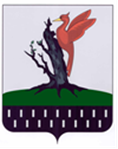 ТАТАРСТАН  РЕСПУБЛИКАСЫ АЛАБУГА  МУНИЦИПАЛЬРАЙОНЫ БАШКАРМА      КОМИТЕТЫПОСТАНОВЛЕНИЕКАРАР№285 от 29.02.2024 Об определении случаев осуществления банковского сопровождения муниципальных контрактов, предметом которых являются поставка товаров, выполнение работ, оказание услуг для нужд Елабужского муниципального района